Hefte und Mappen4 Schreibhefte Din A5, Lineatur 1Dazu 3 Umschläge (rot / rosa / orange / gelb)3 Rechenhefte Din A5, Nr. 7 (große Kästchen)Dazu 3 Umschläge (hellblau, dunkelblau, lila)1 Schreibheft Din A4, Lineatur 12 unlinierte Hefte Din A4- dazu 1 durchsichtigen Umschlag1 Schreibblock Din A5, Lineatur 1 mit Spiralen und Perforation1 Malblock Din A4 (100 Blatt)4 Prospekthüllen Din A4 (zum Abheften)1 Leitzordner Din A4, schmal, Farbe nach WahlDazu 6-teiliges Register1 Jurismappen Din A4 grün (mit Flügeln oder Gummis) Gliederungsordner Pappe mit 6 Fächern, Gummizug zum verschließen                       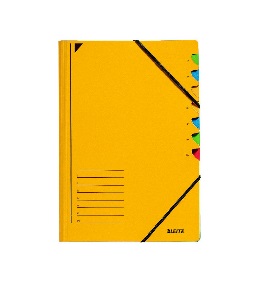 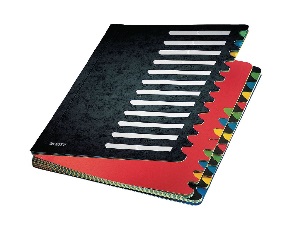  Keine Heftboxen /Sammelmappen für die Hefte (viel zu schwer!) Bitte binden Sie die Hefte ein und beschriften diese mit Bleistift nur auf den Innenseiten der Hefte, ebenso das Löschblatt. Das Beschriften der Hefte und Mappen außen wird von der Lehrkraft übernommen.Schreib- und Arbeitsmittel -> Federmäppchen6 Dickkernstifte (Grundfarben)1 Satz dünne gute (nicht kratzen!) Buntstifte (Grundfarben)1 weißer Tafelstift2 Bleistifte Nr.2 weich1 Radiergummi (blau/ rot)1 kleines Lineal (Holz)                                          Kein Füller, Radierstift (Pilot o.Ä.)     Geben sie diese Dinge bitte ins Mäppchen.Bastel- und MalzubehörKnetunterlage rutschfest – Knete (Playdooh o.Ä.)1 Malkasten mit 12 guten Deckfarben und der Farbe Weiß1 Malbecher (unzerbrechlich + standfest) und 1 Mallappen1 Malkittel (altes Hemd, T-shirt)2 Borstenpinsel Nr. 4,12, 1 Haarpinsel Nr. 6Gute Wachsmalkreiden (wasserfest), 1 Schwämmchen1 Malblock Din A4, 1 Malblock Din A31 Block Transparentpapier, Block Tonpapier3 Haushaltsgummis, 2 Packungen Taschentücher Legen sie diese Dinge bitte in einen Schuhkarton den Karton vorne auf der Schmalseite mit dem Namen beschriftenSchlampermäppchen1 Klebestift    keinen Flüssigkleber!1 abgerundete Schere (bitte Linkshänder beachten!)1 Doppelspitzer im Gehäuse Beschriften Sie bitte alle wichtigen Schreib- und Arbeitsmittel deutlich mit dem Namen ihres Kindes!SonstigesTurnschuhe (mit festen, abriebfreien Sohlen!)Turnkleidung im Turnbeutel Brillenträger Sportbrille oder Etui1 Paar geschlossene + rutschfeste Hausschuhe Wenn eine gebrauchte Scolaflex-Tafel und eine Sammelmappe für Zeichnungen vorhanden sind, geben Sie diese bitte am 1.Schultag Ihrem Kind mit, andernfalls werden sie von der Lehrkraft besorgt. 1 Schreiblernheft Din A5 quer (4,-€) ist besorgt. Bitte den Betrag mitgeben. Weitere Arbeitshefte besorgt die Lehrkraft und werden separat abgerechnet. Liebe Schülerinnen, Schüler und Eltern der Kombiklasse 1/2,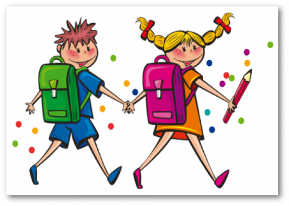  ich wünsche uns allen schöne Ferien und einen guten Start zusammen!    Eure neue Lehrerin 😊